K4 – DU – 8.2.01Milí studenti, tento týden si trochu odpočineme od moderního umění a vrátíme se ke staré dobré klasice. Vyplňte si prosím tento pracovní list a zašlete mi jej. Správné odpovědi pak probereme na hodině následující po příštím pátku, tj. 16.2.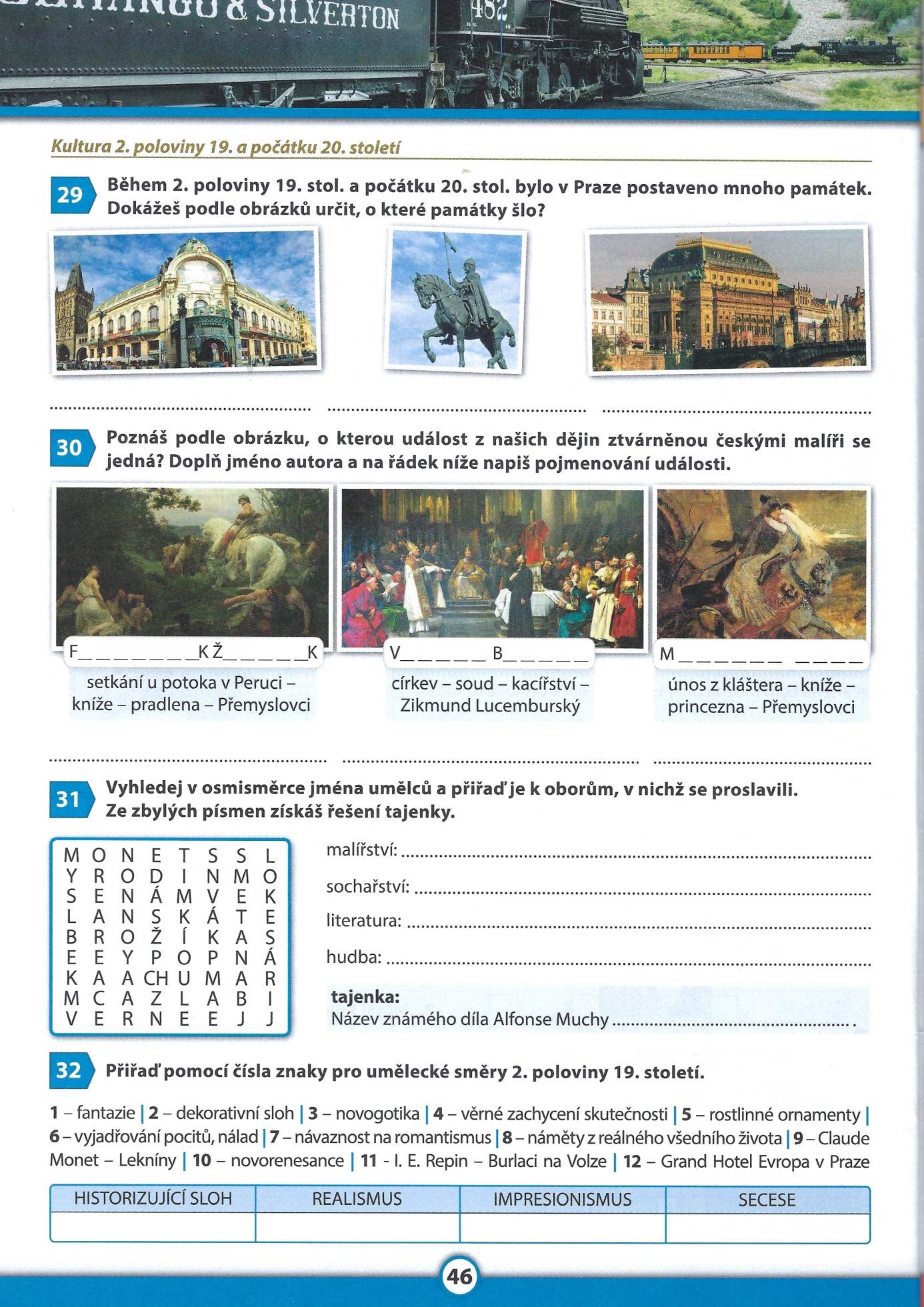 